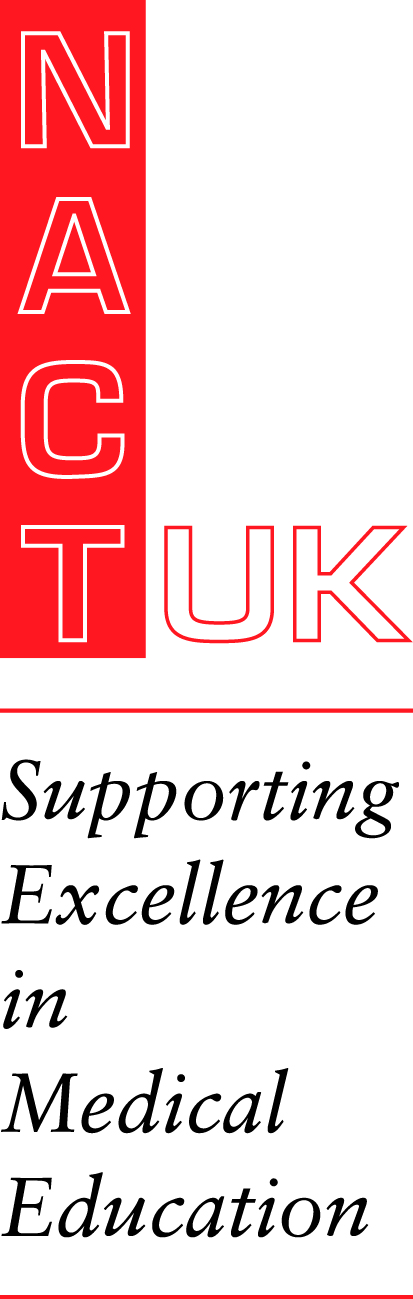 DRAFT 6 PROGRAMME The future of medical education: educational leadership through times of transitionFor trainees considering a future in educational leadership Objectives:to increase knowledge of educational leadership roles, structures and future direction of travelto be inspired by role modelsto learn about a topic that will support their own well-being but may also impact the way we work and trainto present their own work to like-minded peersto meet and network with trainees and trainers with similar intereststo learn about a key topical area of interest for all09.00		Registration and Coffee09.35		Welcome & Overview of the day						THE FUTURE OF EDUCATION10.00	What HEE does for trainees in way of extra development: Andy Whallet, Deputy PG Dean10.20	Jonathon Pinnell 10.30	Mind the Gap – Raising awareness of Differential Attainment, Laura Kelly10.40	Anneka Varma10.50		Q & As11.00		COFFEE and Poster Viewing11.30		Escape Rooms workshop TBC12.30		Board Associate project, Becki Medlock 12.50		Q & As13.00		LUNCH and Poster judging13.45		3 trainees selected to present14.0014.1514.30		Q & As  14.45	TEA15.10		WARD, Ed Miles and Mark Eveleigh Help @ Well Doctors, 15.30		Title TBC Dr Emma Lishman, Jnr Dr Trainee Counselling, SRTT NHS Southmead Hospital15.40		Q and As16.00 		CLOSE